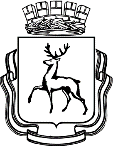 АДМИНИСТРАЦИЯ ГОРОДА НИЖНЕГО НОВГОРОДАДепартамент развития предпринимательства П Р И К А ЗВ соответствии с положениями постановления администрации города Нижнего Новгорода от 23.04.2020 № 1364 «О мерах по реализации Указа Губернатора Нижегородской области от 07.04.2020 года № 53 «О мерах поддержки организаций и лиц, пострадавших от распространения новой коронавирусной инфекции (COVID-19)» (далее – Постановление №1364) в связи с поступившими от 14.12.2020 №Сл-01-08-695018/20, от 29.01.2021 №Сл-01-08-37435/21 письмами Нижегородского района города Нижнего Новгорода.ПРИКАЗЫВАЮ:Внести изменения в п.8 приложения №1 к приказу №57 от 12.10.2020 об утверждении сводного реестра получателей финансовой помощи (субсидий) юридическим лицам и индивидуальным предпринимателям города Нижнего Новгорода, пострадавшим от распространения новой коронавирусной инфекции (COVID-19), в целях возмещения затрат на оплату труда работникам в период действия режима повышенной готовности, в части изменения объема субсидии Автономной некоммерческой организации "Центр экспертиз Торгово-промышленной палаты Нижегородской области" на возмещение оплаты труда работникам с «932486,64» на «968792,78» в связи с технической ошибкой, допущенной в протоколе заседания городской комиссии по оказанию мер поддержки Нижегородского района №88/01-10/2020-05 от 07.10.2020.Внести изменения в п.11 приложения №1 к приказу №176 от 22.12.2020 об утверждении сводного реестра получателей финансовой помощи (субсидий) юридическим лицам и индивидуальным предпринимателям города Нижнего Новгорода, пострадавшим от распространения новой коронавирусной инфекции (COVID-19), в целях возмещения затрат на оплату труда работникам в период действия режима повышенной готовности, в части изменения объема субсидии ООО "Жюль Верн НН" на возмещение оплаты труда работникам с «151475,20» на «158844» в связи с технической ошибкой, допущенной в протоколе заседания городской комиссии по оказанию мер поддержки Нижегородского района №123/01-12/2020-05 от 17.12.2020.Контроль оставляю за собой.Директор департамента 		     		                      	                          	        А.В. СимагинПриложение № 1к Приказу «О внесении изменений в Приказы об утверждении сводных реестров получателей субсидий»Утверждено:Директор департамента развития предпринимательства____________________________(подпись)«____»______________2021года№О внесении изменений в Приказы об утверждении сводных реестров получателей субсидий №п.п.Район№ ПриказаДата комиссииНаименование организации, ФИО индивидуального предпринимателяИНН/КППОбъём субсидий (руб.)Период предоставления субсидий8Нижегородский5707.10.2020Автономная некоммерческая организация "Центр экспертиз Торгово-промышленной палаты Нижегородской области"5260987229/526001001968792,78с 01.06.2020 по 31.07.202011Нижегородский17617.12.2020ООО "Жюль Верн НН"5260430621/526001001158844с 01.08.2020 по 30.11.2020